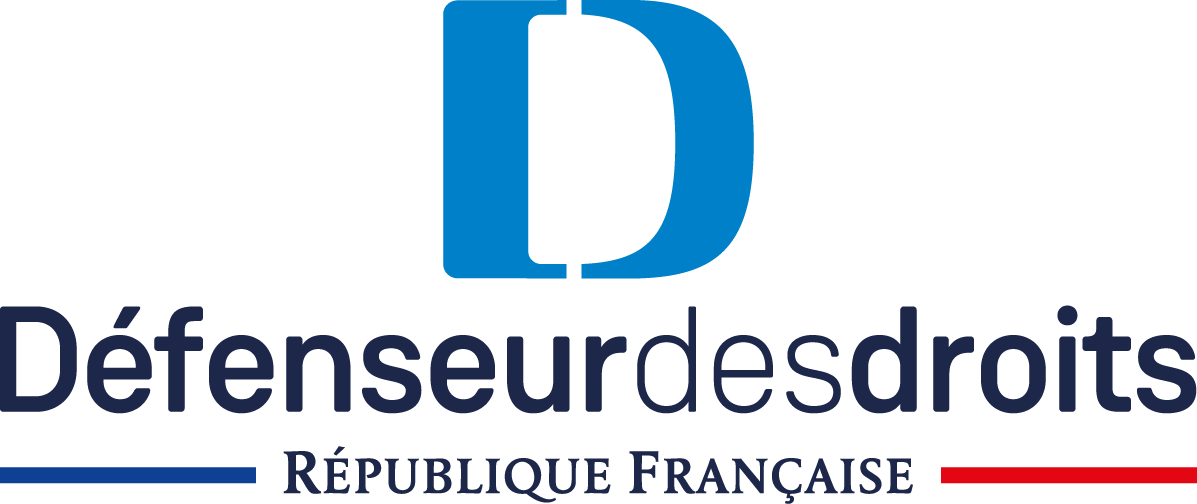 FICHE DE RENSEIGNEMENTS ADMINISTRATIFS ET FINANCIERSPROJET DE RECHERCHE - APPEL D’OFFRESDéfenseur des droits3 place de Fontenoy75342 Paris CEDEX 07 E-mail : mariellechappuis@defenseurdesdroits.frSite internet : www.defenseurdesdroits.frSiret : 130 015 019 000 24I - Intitulé de la recherche :II – Durée (en mois) :III - Financement demandé : __________________________ HT		________________ TTCIV - Organisme demandeur 
Personne ayant qualité pour engager le demandeur 
Responsable de la gestion et de l'administration V - Unités (laboratoires, équipes, services, etc.) devant effectuer la recherche (Si le projet est porté par plusieurs équipes de recherche reproduire les tableaux autant de fois que nécessaire)Directeur de l’unité :Responsable de la gestion et de l'administration VI – Chercheur(s) assurant la responsabilité effective du projet VII - Résumés et mots clés du projet de rechercheN.B. Il est recommandé d'apporter le plus grand soin à la rédaction de ce texte, lequel pourra figurer dans divers documents officiels.Un résumé de 20-30 lignes5 mots-clésVIII - Calendrier des travaux :IX - Composition de l'équipe affectée au projet Reproduire autant de lignes qu’il y a de chercheurs impliquésX – Renseignements financiers (pour l’ensemble du projet de recherche – en euros)NB : Les demandes budgétaires (missions, vacations, documentation, équipement, etc.) ne pourront être prises en compte que si elles trouvent une justification explicite dans le projet de recherche.
A / Personnel(s) rémunéré(s) sur le budget propre de la recherche :NB : Les personnels statutaires d'enseignement et de recherche (professeurs, maîtres de conférences, ATER, allocataires d'étude, personnels CNRS, etc.) ne peuvent bénéficier de rémunérations complémentaires à leur salaire.(1) Préciser dans chaque cas s'il s'agit de salaires, de vacations ou d'honoraires(2) Il est obligatoire d'indiquer le pourcentage exact de charges patronales. Ces éléments peuvent être fournis par les services comptables des organismes dont dépendent les équipes.B / Frais de fonctionnement (à détailler avec précision) :Ces frais peuvent inclure : frais de missions (préciser lieu, durée et nombre), achat de petits matériels, frais postaux, reprographie, documentation, ….XI - Fiche financière récapitulativeA – Financement demandé au Défenseur des droitsB - Autres financements (origine et montant)PRIÈRE DE JOINDRE UN RIBPour toute information relative à l'établissement de ce formulaire, contacter :Tél : 01.53.29.22.04E-Mail : Marielle.chappuis@defenseurdesdroits.frIntituléAdresseTéléphoneE-mailForme juridiqueN° SiretNomPrénomFonctionNomPrénomFonctionTéléph.E-mailIntituléAdresseTéléphoneE-mailNomPrénomTitreNomPrénomTéléphoneE-mailNomPrénomTitre et grade ou emploiTitre et grade ou emploiAdresseTéléphonePortableE-mailNomPrénomTitre et grade ou emploiTitre et grade ou emploiAdresseTéléphonePortableE-mailRésumé en français :Mots-clés en français :Résumé en anglais :Mots-clés en anglais :NomPrénomQualitéTemps consacré à la recherche(% équivalent temps plein)Nom de la personneNaturede la rémunération1Durée(heures x mois)Taux horaire ou mensuel brutRémunération totale brute% des charges2Coût total de la rémunérationTotal de A :€ HT€ TTCDétails CoûtTotalTotal de B :Total de B :€ HT€ TTCC / DiversC / DiversDétails Détails Détails Détails CoûtTotal de C :Total de C :€ HT€ TTCTOTALCout total de la recherche                                                          A+B+C =Cout total de la recherche                                                          A+B+C =Cout total de la recherche                                                          A+B+C =€ HT€ TTCPostes de dépensesMontanta) Rémunérations et chargesb) Frais de fonctionnementc) DiversTotal € HT€ TTCCofinancements …0rigineMontantAcquisSous-total des cofinancements acquisSous-total des cofinancements acquisEn cours d'instructionSous-total des cofinancements en cours d'instructionSous-total des cofinancements en cours d'instructionTotal des cofinancements acquis et en cours d'instructionTotal des cofinancements acquis et en cours d'instruction